«Γράμματα από το μέτωπο» στο Δημοτικό Θέατρο Λαμίας την 28η Οκτωβρίου«Γράμματα από το Μέτωπο» είναι ο τίτλος εκδήλωσης αφιερωμένης στο έπος του ’40 που διοργανώνουν ο Δήμος Λαμιέων και το Πνευματικό Κέντρο Ρουμελιωτών την Τετάρτη 28 Οκτωβρίου 2015 και ώρα 8.00 μμ στο Δημοτικό Θέατρο Λαμίας.  Στην εκδήλωση θα συμμετάσχει η Δημοτική Φιλαρμονική Λαμίας υπό τη διεύθυνση του μαέστρου Δημήτρη Μαντά και από το Δημοτικό Ωδείο Λαμίας η καθηγήτρια Πέπη Παπαμίχου (φλογέρα) και η μαθήτρια Ελευθερία Πετροπούλου (κλασσικό τραγούδι) ενώ θα προβληθεί πλούσιο υλικό, μέρος του οποίου παραχωρήθηκε από το Πολεμικό Μουσείο Αθηνών και τα Αρχεία της ΕΡΤ. Απαγγέλλουν τα μέλη του Πειραματικού Θεατρικού Εργαστηρίου «Αριστοφάνης» Ρίτα Καραγιώργου και Απόστολος Ρούσκας και παρουσιάζει η φιλόλογος Χριστίνα Μήτσιου. Η είσοδος για το κοινό θα είναι ελεύθερη.                                                                                                                              Από το Γραφείο Τύπου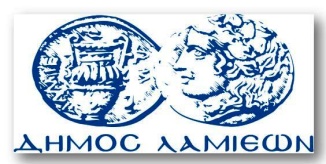         ΠΡΟΣ: ΜΜΕ                                                            ΔΗΜΟΣ ΛΑΜΙΕΩΝ                                                                     Γραφείου Τύπου                                                               & Επικοινωνίας                                                       Λαμία, 23/10/2015